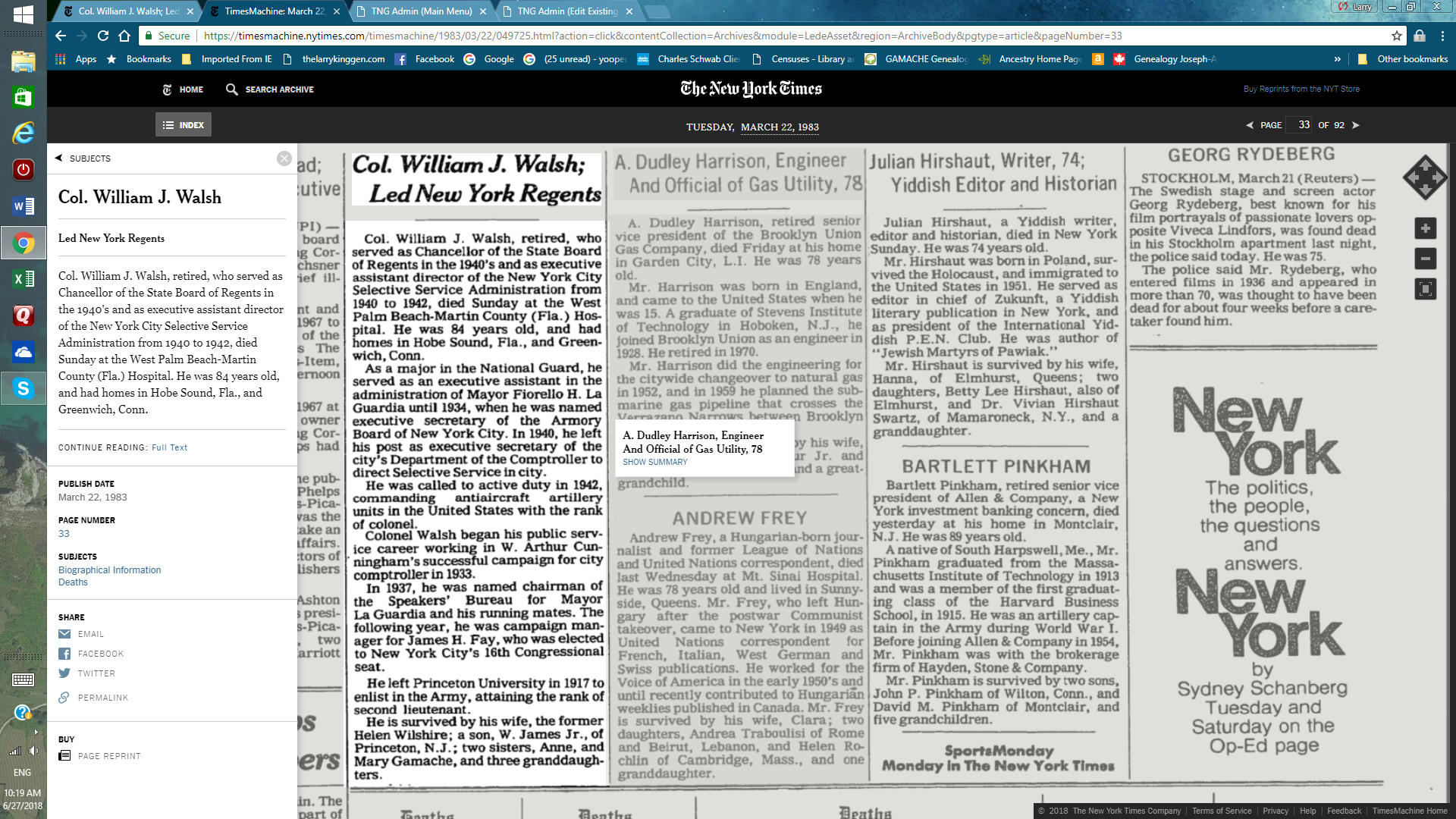 New York Times, Tuesday, Mar 22, 1983, p. 33